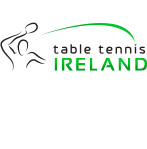 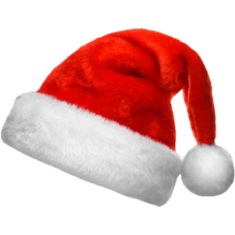 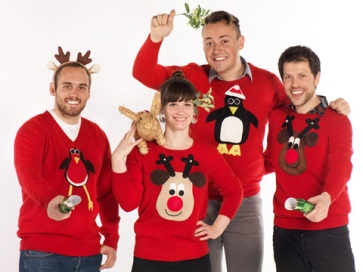 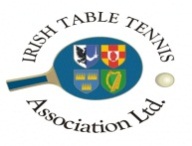 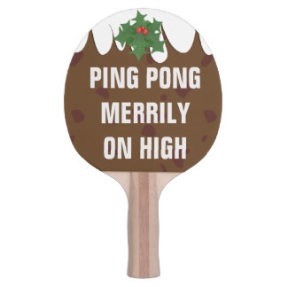 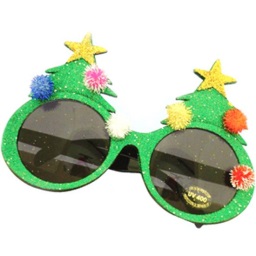 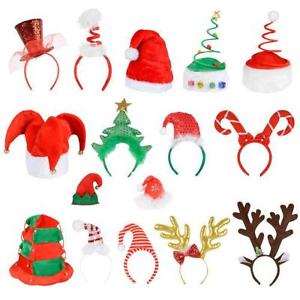        CONNACHT BRANCH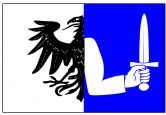 PLAYERS CAN ENTER UP TO TWO EVENTS ENTRY FEES: ONE EVENT €10 - TWO EVENTS €15  CLUB..................................................................................................................................................CONTACT PERSON...............................................................................................................................EMAIL ADDRESS....................................................................................................................................TEL NO...............................................................................TOTAL..ENTRY FEE...................................Please return entries to;    cheerman59@gmail.com TOURNAMENT REGULATIONSCompetitors must be affiliated to the ITTA Ltd and must be resident in Connaught on the date of the event, or otherwise eligible to represent Connaught in Interprovincial competition.Matches will be played in accordance with the rules and regulations of the ITTA Ltd.The Tournament Committee reserves the right to alter the programme, format or venue; to cancel any event; to reject and regrade entries; and to restrict admission to the tournament venue.Players will be scratched if not present and ready to play or umpire when called on.All players may be called on to umpire. Players who refuse to umpire when requested will be scratched from the tournament.The decision of the Umpire on facts and of the Referee on points of law are final and binding.A tie in a group will be resolved in accordance with ITTF Rule 3.5.1–7.ITTF Tournament Rules apply. The Code of Conduct approved by the ITTA will be enforced.Doping control tests may take place.Gluing of racquets is not allowed at any time including the day of the event, unless the glue is on the current ITTF approved list.  Players who contravene this rule will be liable to immediate disqualification and suspension. Testing of bats for compliance with the new regulations may take place.  Emergency repairs may only be carried out under controlled conditions and at the discretion of the Tournament Referee. Time-outs allowed for U/13, U/15 and  U/18 .Format of Events: All events will be played groups into groups into knockout, unless entry numbers are too small to make this feasible.Completed Entry Forms and Fees must be received on or before the Closing Date   Entries accepted by email from domestic clubs, or without payment, represent a binding commitment to pay the entry fee, irrespective of whether or not you subsequently play in the tournament.  No further entries will be accepted from a club for any tournament in the future where outstanding monies from a club member are due.  Entries received after the closing date will be rejected.  Please note that event numbers may be capped, and it may be necessary to restrict entry to certain events, in which case entries will be rejected on the basis of last in-first out.  Please enter early to avoid disappointment.Gluing: See regulation above.Competitors in Under 11 events must have been born on or after 1 January 2006; Under 13 on or after 1 January 2004; U15 on or after 1 January 2002; U18 on or after 1 January 1999; The ITTA has a policy on the use of photographic and video recording equipment at ITTA events, and permission for the use of such equipment must be granted by the Referee or Organising Committee.  All participants accept that photographs or other recorded images taken on behalf of the ITTA may be used in connection with the promotion of ITTA events and activities, unless requested otherwise in advance by the participant, their guardian or coach.Tournament Referee: Kariem SabirThe I.T.T.A. requires dates of birth for all junior players for the national affiliation database.  By submitting this entry you are agreeing for information to be stored on a computer.Acceptance of these Regulations is itself a condition of entry.CONNACHT JUNIOR “PING PONG MERRILY ON HIGH” RANKING EVENTFANCY   DRESS Get in the festive spirit and wear your Xmas jumpers ,hats and novelty glasses Sunday  4th December  2016BUNNINADDEN COMMUNITY CENTRE TIME  9.30  AM CLOSING DATE FOR ENTRIES ;Thursday 1st DecemberTOURNAMENT  ENTRY  FORM – PLEASE CIRCULATE WIDELYNameMale/FemaleDate of BirthJuniorBeginners   U11U13U15U18Senior beginners    SeniorNameMale/FemaleDate of BirthJuniorBeginners   U11U13U15U18Senior beginners    Senior